HOSA: The BasicsBasic Foundations	In the early stages of organizing a HOSA chapter, the local chapter advisor and student members should become familiar with the many aspects of HOSA. The organizing and successive HOSA delegate assemblies, by contest and balloting, selected and adjusted the official HOSA motto, tagline, emblem, colors as reflected in the emblem, and creed.Name of the Organization	In June 2004, the delegates at the HOSA National Leadership Conference changed the name of the organization from “Health Occupations Students of America” to HOSA. HOSA is a career and technical student organization for students planning to pursue health professions.	The name change promotes the expansion of HOSA membership boundaries to include those students who are not enrolled in a health science education program, but who plan to pursue careers in health.Official HOSA Emblem	The official HOSA emblem was adopted by the delegate assembly during the first HOSA National Leadership Conference in Oklahoma City, Oklahoma, April 27-30, 1978, from a design submitted by Tennessee HOSA.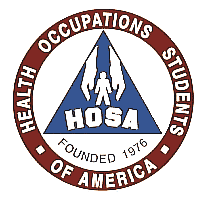 The circle represents the continuity of health care; The triangle represents the three aspects of humankind: -- well-being, social, physical and mental; and The hands signify the caring of each HOSA member.Colors of the Emblem	  •	Background of outer circle: maroon	  •	Letters in circle: medical white	  •	Triangle: navy blue	  •	Hands, figure, HOSA in triangle: medical white	  •	Area around triangle: medical white	  •	Founded in 1976: navy blueColors of HOSA	  •	Navy blue represents loyalty to the health care profession.	  •	Medical white represents purity of purpose.	  •	Maroon represents compassion of HOSA members.HOSA Brand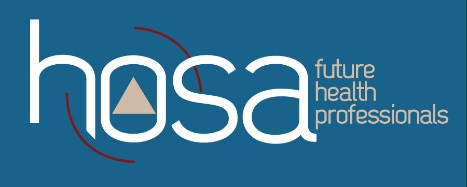 	The HOSA–Future Health Professionals brand, adopted by the HOSA, Inc. Board of Directors in 2012, serves as the marketing face of HOSA. The ordinal HOSA emblem is embedded in the brand featuring a modernized triangle inside the “O” of HOSA. The organization name is no longer Health Occupations Students of America. The brand spotlights the HOSA mission – preparing future health professionals for the health industry. The brand punctuates the organization: HOSA–Future Health Professionals! HOSA members are Future Health Professionals! Future Health Professionals should be members of HOSA!HOSA Tagline	HOSA–Future Health Professionals	The tagline further defines HOSA’s purpose to promote career opportunities in health.HOSA Motto (retired 2017)	The HOSA Motto was also adopted by the delegate assembly at the first HOSA National Leadership Conference in April in Oklahoma City, Oklahoma.	"THE HANDS OF HOSA MOLD THE	HEALTH OF TOMORROW"	The original motto, as adopted by the delegate assembly in 1978, was "The Hands of Youth Mold the Health of Tomorrow."  This was presented by the Florida State Association of HOSA.  In recognition of postsecondary student members, the word "youth" was changed to "HOSA" in 1979 at the second HOSA National Leadership Conference in Cherry Hill, New Jersey.HOSA Slogan   (retired 2017)	 "Health Science Education and HOSA: 	A Healthy Partnership"	The official slogan supports the concept that HOSA is 100% health and a curricular organization closely aligned with health science education programs.HOSA’s Core Values —Learn. Lead. Serve. Innovate. We value learning. We are committed to learning and becoming respected, knowledgeable and skilled health professionals. We will respect the experiences and contributions of our teachers, peers and patients and seek to learn from them. We value leadership. We will serve as role models in our academic program, profession and community. We will be ethical, accountable and trustworthy. We will use our influence to empower others to strive for excellence.We value service. We are dedicated to serving others with compassion. We believe that individuals are important and we will treat everyone with respect and care. We value innovation. We are dedicated to enriching the lives of others. We will continuously seek the knowledge and skills to address challenges and improve the health professions.HOSA CreedThe HOSA creed was revised at the 2017 HOSA Inc. Board of Directors’ meeting as submitted by Committee for Distinctive Symbols and Terminology. It reads as follows: I recognize the universal need for quality, compassionate healthcare. I understand the importance of academic excellence, skills training, and leadership development in my career pathway.I believe through service to my community and to the world, I will make the best use of my knowledge and talents.I accept the responsibility of a health professional and seek to find my place on a team equally committed to the well-being of others.Therefore, I will dedicate myself to promoting health and advancing healthcare as a student, a leader, an educator, and a member of HOSA-Future Health Professionals.Original HOSA Creed	The HOSA creed was adopted at the third HOSA National Leadership Conference in 1980 as submitted by South Carolina HOSA.  It reads as follows: